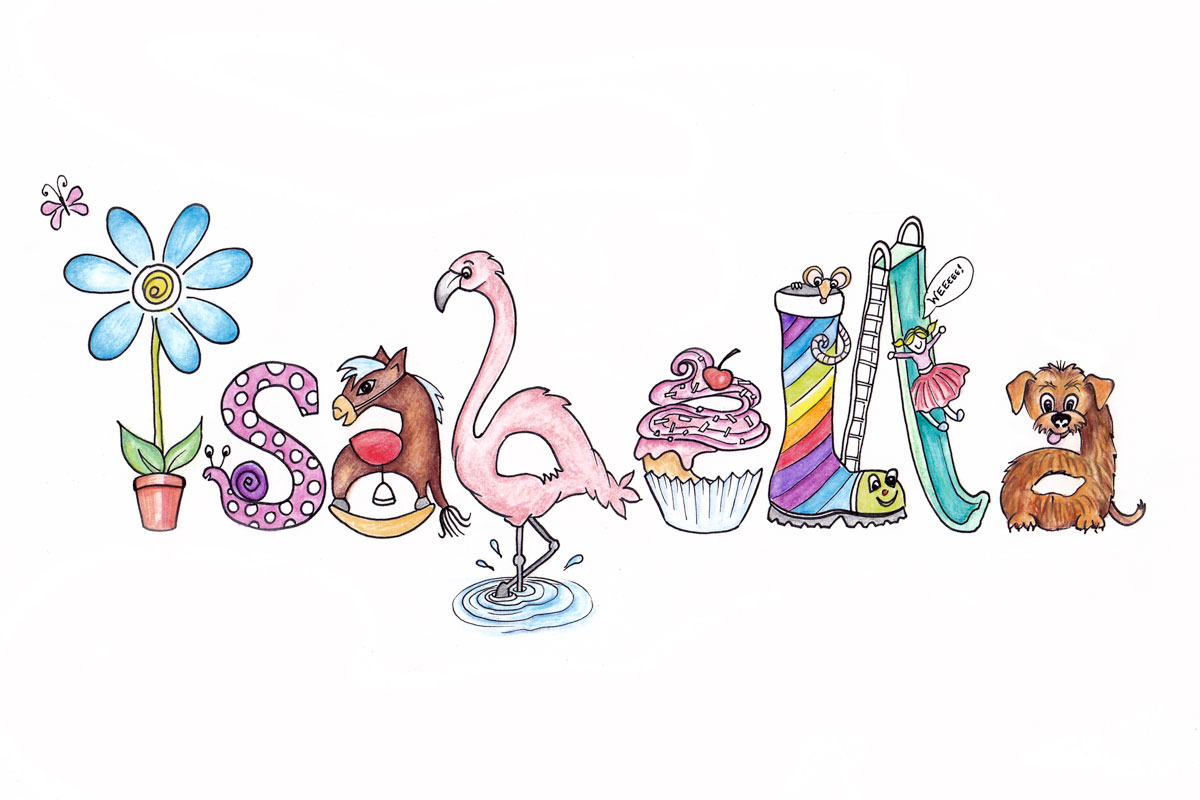 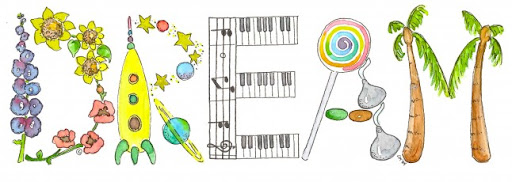 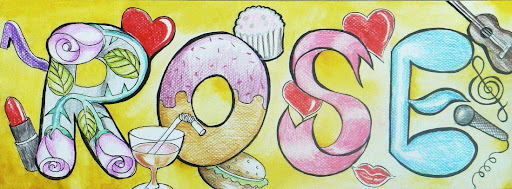 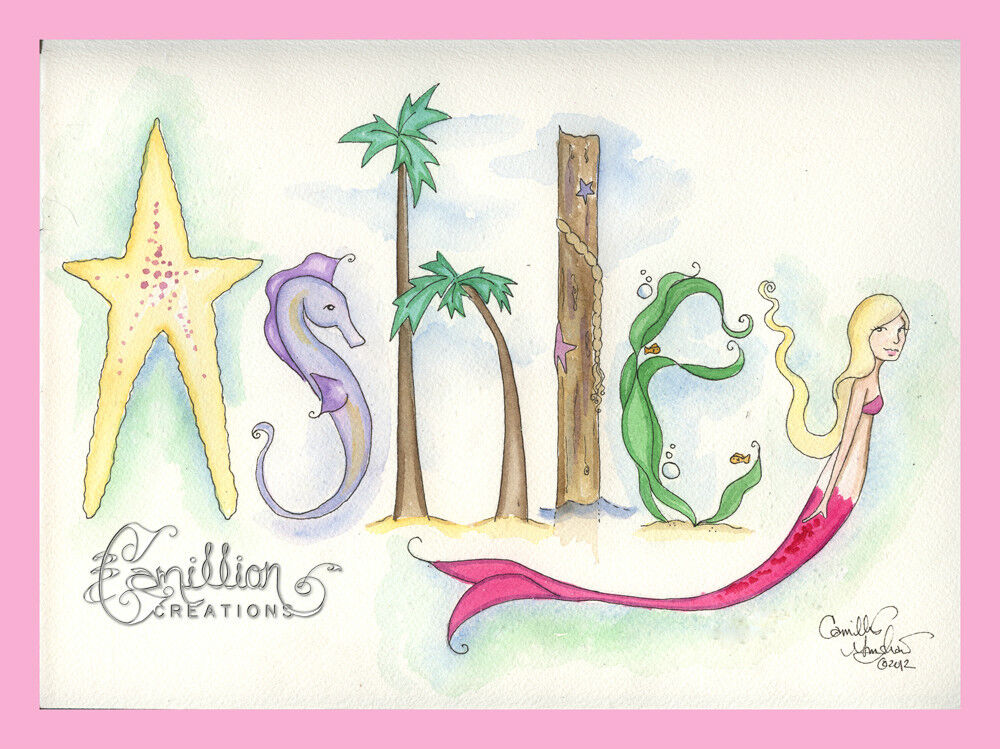 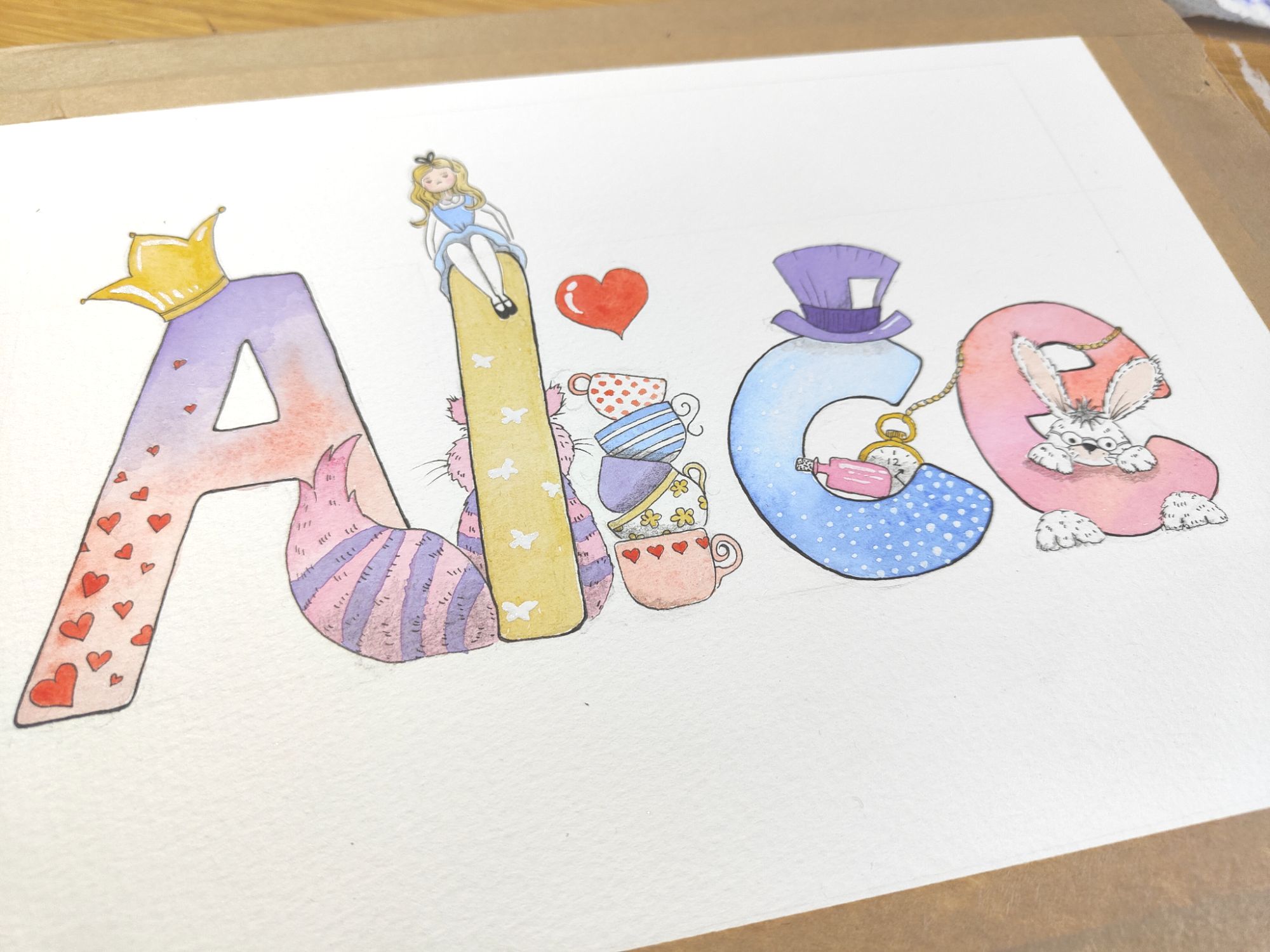 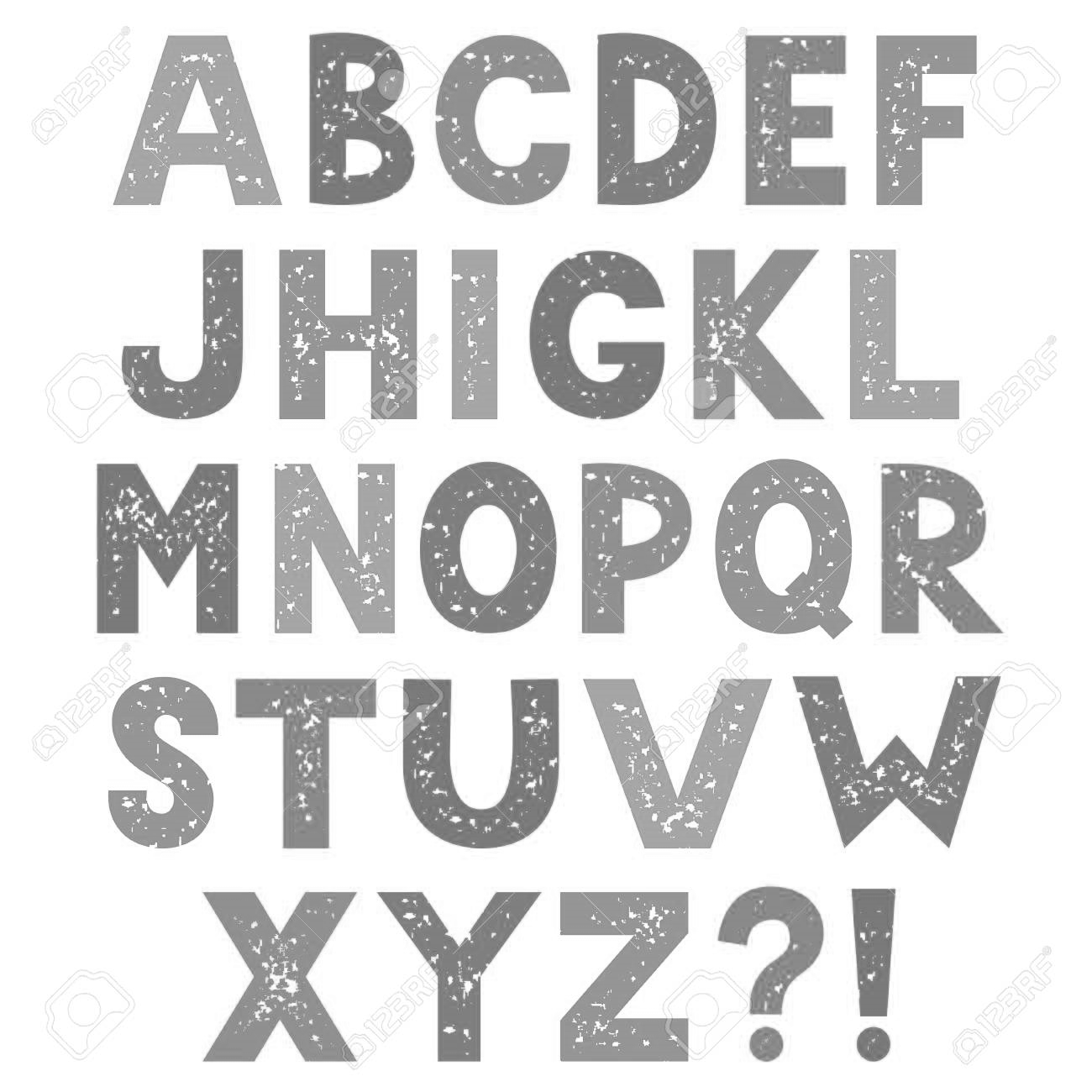 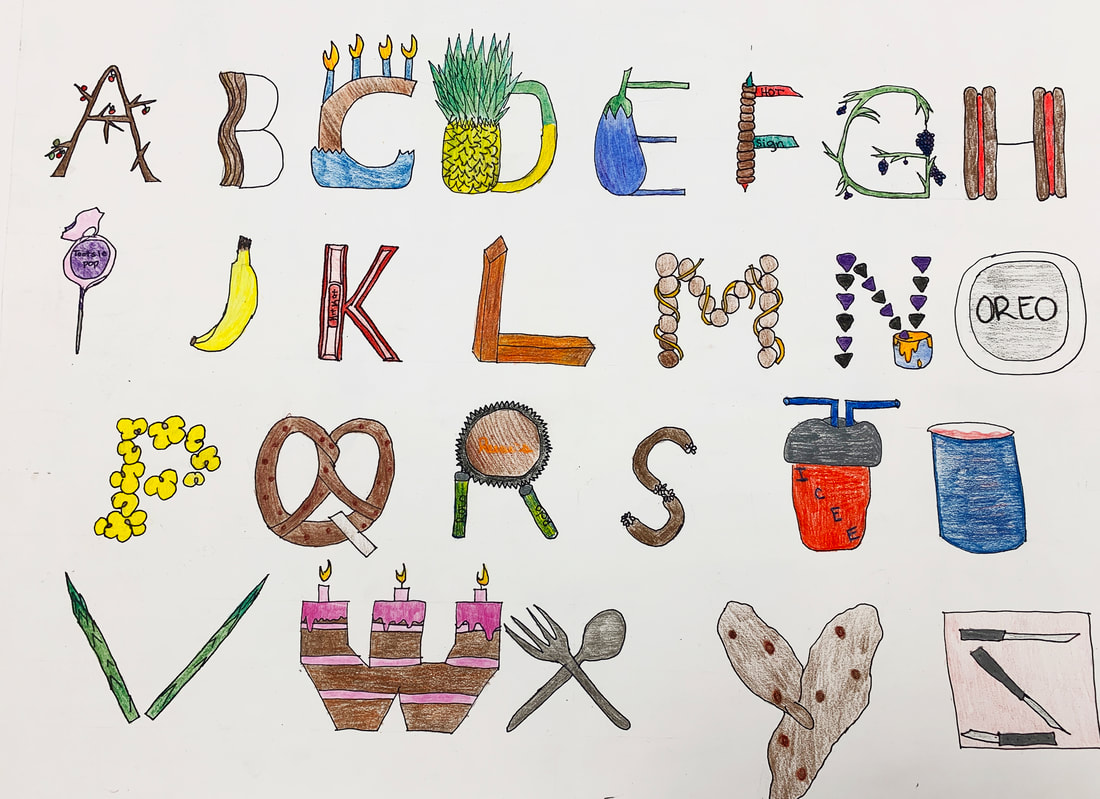 Nourriture/ Food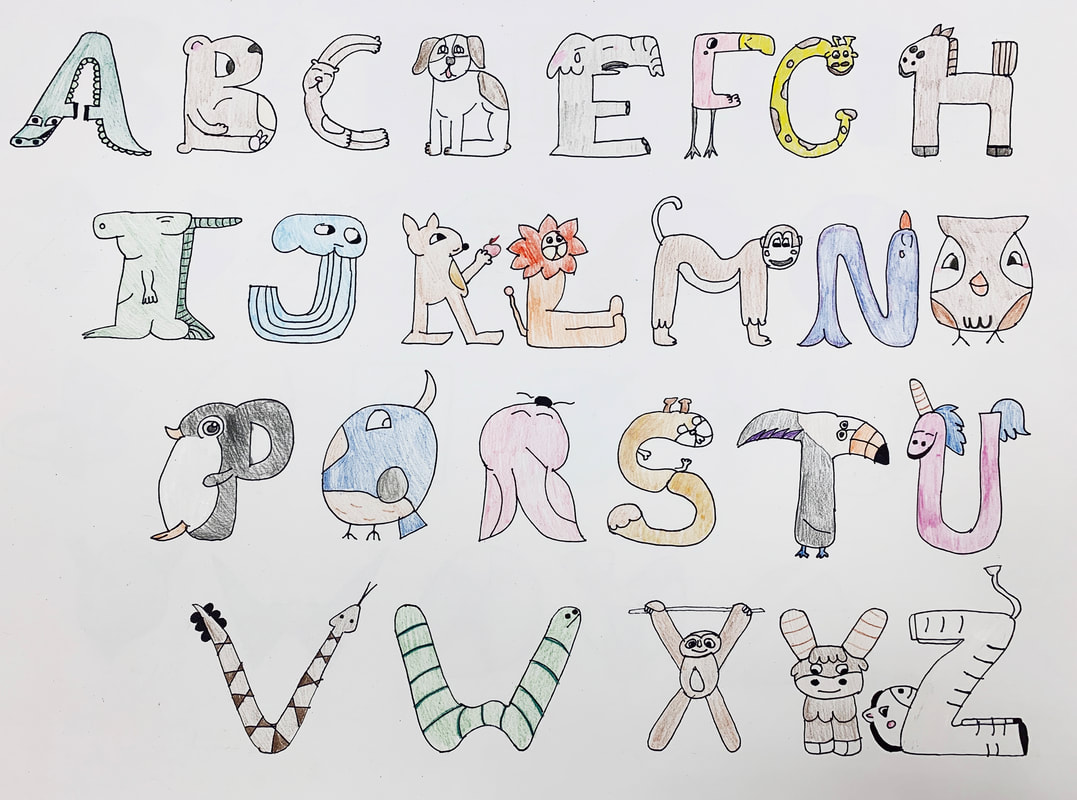 Animaux/Animals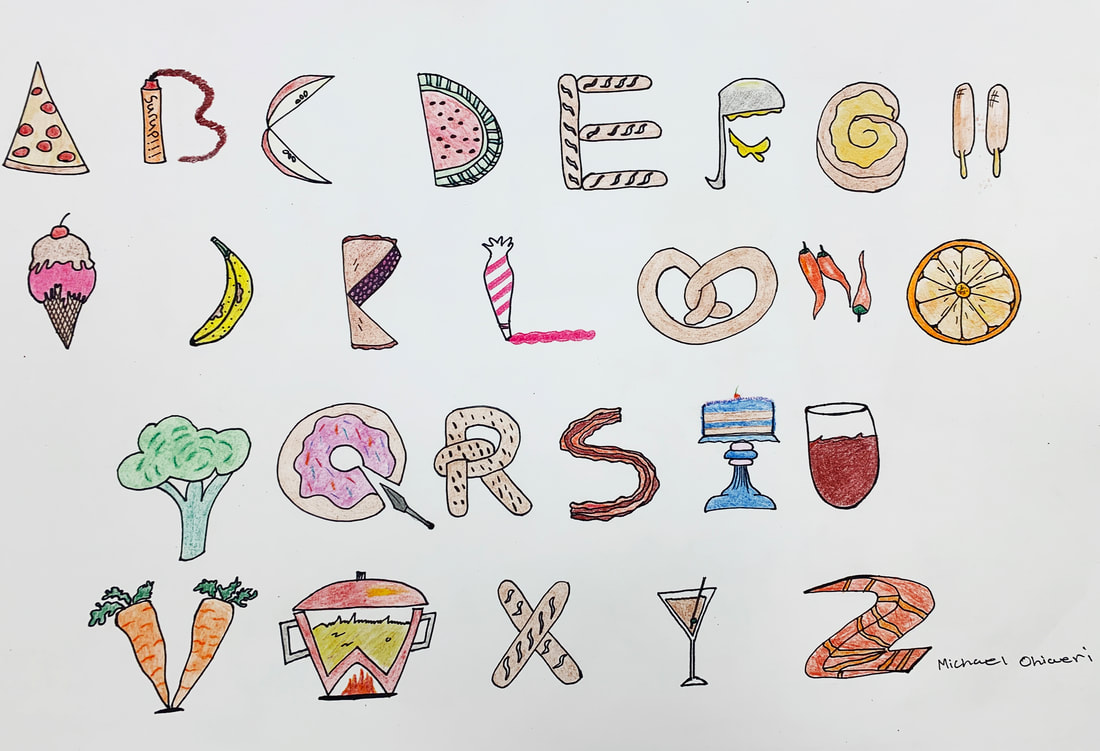 Nourriture/ Food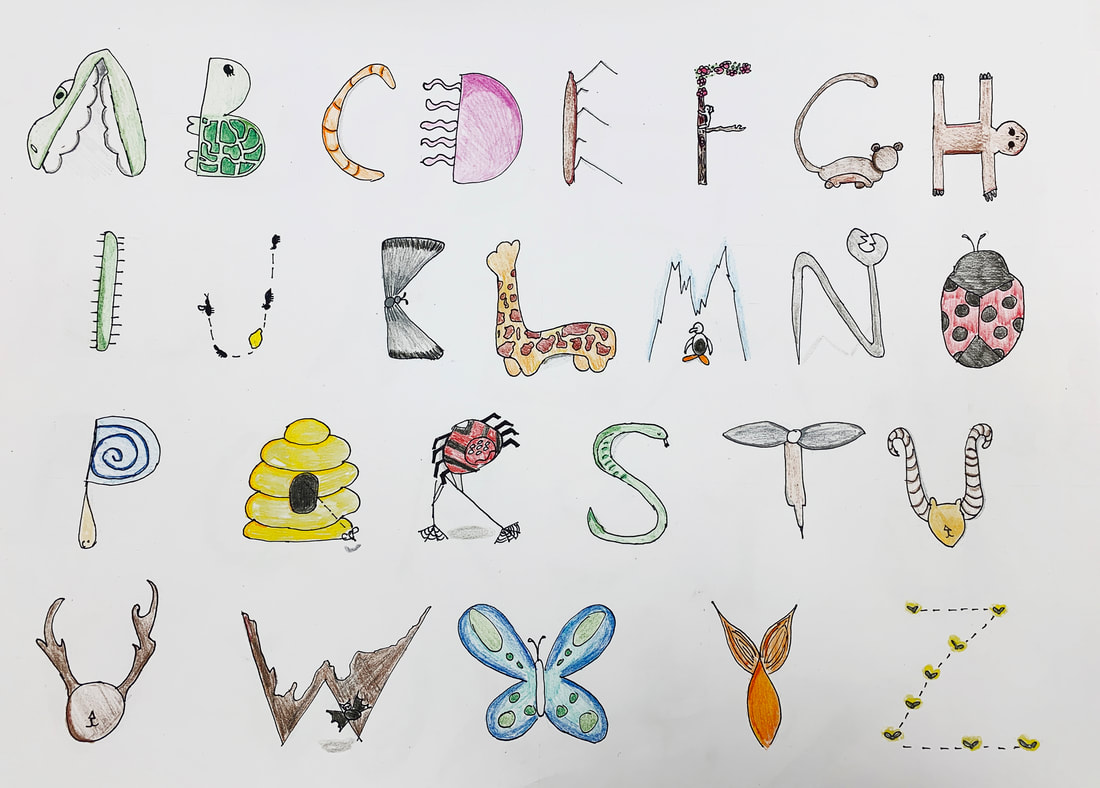 Insects/ Bugs